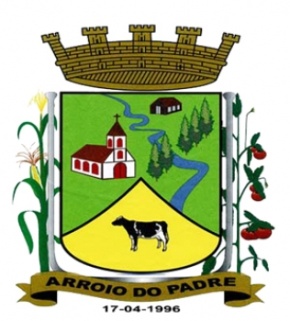 PREFEITURA DE ARROIO DO PADRE                                                        ESTADO DO RIO GRANDE DO SUL                                                                  GABINETE DO PREFEITO                                                                         Lei 1.380, de 07 de Agosto de 2013   Autoriza o Município de Arroio do Padre, Poder Executivo a realizar a abertura de Crédito Adicional Suplementar no Orçamento Municipal de 2013.     O Prefeito Municipal de Arroio do Padre, Sr. Leonir Aldrighi Baschi, faz saber que a Câmara Municipal de Vereadores aprovou e eu sanciono e promulgo a seguinte Lei,                                             Art. 1° Fica autorizado o Município de Arroio do Padre, Poder Executivo a realizar abertura de Crédito Adicional Suplementar no Orçamento do Município para o Exercício de 2013, no seguinte programa de trabalho e respectiva categoria econômica e conforme a quantia indicada: 05 – Secretaria de Saúde e Desenvolvimento Social04 – Fundo Municipal de Assistência Social – Rec. Vinculados.08 – Assistência Social244 – Assistência Comunitária0110 – Assistência Social a Carentes2.036 – Atenção Integral a Família3.3.90.30.00.00.00.00 – Material de Consumo. R$ 3.000,00 (três mil reais)Fonte de Recurso: 1035 – Piso Básico VariávelArt. 2º Servirão de Cobertura para o Crédito Adicional Suplementar de que trata o art. 1º desta Lei, recursos provenientes da redução da seguinte dotação orçamentária: 05 – Secretaria de Saúde e Desenvolvimento Social04 – Fundo Municipal de Assistência Social – Rec. Vinculados.08 – Assistência Social244 – Assistência Comunitária0110 – Assistência Social a Carentes2.036 – Atenção Integral a Família3.3.90.32.00.00.00.00 – Material, Bem ou Serviço de Distribuição Gratuita.  R$ 3.000,00 (três mil reais)Fonte de Recurso: 1035 – Piso Básico VariávelArt. 3° Esta Lei entra em vigor na data de sua publicação.Arroio do Padre , 07 de agosto  de 2013 Visto TécnicoLoutar PriebSecretário  de Administração, Planejamento,Finanças, Gestão e Tributos.___________________________Leonir Aldrighi BaschiPrefeito Municipal